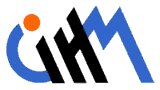 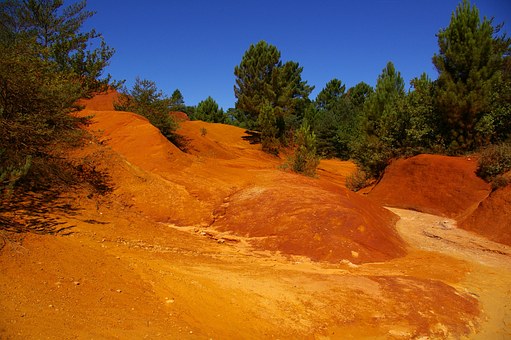 								LE CHEMIN DES OCRES 									  LUBERON    Geneviève et Jean Louis Brillet vous proposent une randonnée en étoile à Gargas dans le Luberon       du 8 au 12 mai 2019Hébergement : Gite très confortable situé à Gargas :       				LE MOULIN DE LAVONChambres de 4 personnes (lits simples) salle de bains. Draps et serviettes de bain fournis Cuisine et salle à manger au rez de chaussée. Tous équipements « confort » piscine.Le séjour est en demi-pension, le patron, Gilles fait la cuisine et c’est très bon ! Petit déjeuner buffet très copieux.Les pique-niques seront achetés sur place 8 euros ou au marché local (Apt )si vous le souhaitez.Prix : 52 euros par jour + taxe de séjour ( possibilité de chambre pour 2  à 63 euros / pers mais je dois en faire la demande) Le vin est compris. Café/thé/infusions= 1 euro , apéritif =2 eurosRandonnées : Environnement montagneux, 5/6 heures de marche par jour, en étoile.Départ du logement ou un peu plus loin :Le Colorado provençal.Le circuit des cèdres.Bioux. RoussillonNous déciderons sur place.Nous disposerons de deux voitures que nous louerons. Idéalement, il faudrait qu’un participant puisse conduire.Location de la voiture : 152,88 euros pour 4jours / par 5 = 31 euros par pers ou plus gros 33 euros par pers. ( on louera 2 voitures de 5)Même si l’objectif est la randonnée, qui sera organisée tous les jours, un jour ou deux pourront être consacrés à des visites pour ceux qui le désirent.  Transport :Trains TGV Paris/  Avignon  ALLER2 possibilités :         OUI sncf     9h37 Paris/G de Lyon				          12h 17 Avignon TGV  réservation   pas ouverte mais j’ai mis une alerte. Carte de réduction possible			 OUIGO      8h25 Paris Marne la Vallée				        11h01 Avignon TGV   à partir de 13 euros ( pas de réduction)RETOUR                 OUI sncf     17h42 Avignon TGV				        20h23 Paris Gare de Lyon réservation  pas ouverte mais j’ai mis une alerte.			OUIGO  18h18 Avignon TGV				     21h 11 Paris Gare de Lyon   à partir de 39 euros ( pas de réduction)		              OUIGO 18h51 Avignon TGV				     21h48 Marne la Vallée à partir de 33 eurosBULLETIN D’INSCRIPTION :      Le CHEMIN DES OCRES  LuberonDu 8 au 12 mai 2019Nom -------------------------- ---Prénom ---- -----------------------------------------------Adresse ---- ---------------------------------------------------------------------------------------- Téléphone ------------------------------------------------------------------------------------------ e-mail --- -------------------------------------------------------------------------------------------- Adhérent CIHM  carte n° ------------------------------------------------- (Adhésion 2019 obligatoire, les participants doivent être assurés)  Acompte : 60 euros  Chèque à l’ordre de Geneviève Brillet Personne à prévenir en cas d’accident :  Nom, prénom, ------- ----------------------------------------------------------------- Téléphone ----------------------------------------------------           Les organisateurs sont des bénévoles.        Ils ne sont ni guides, ni moniteurs, ni accompagnateurs professionnels.      Chaque participant à une activité est donc seul responsable de sa sécurité et doit être assuré. Pour plus d’informations, téléphoner à G. BRILLET: 06.80.66.65.01 email :genevievebrillet@yahoo.fr 